 Gulf English School 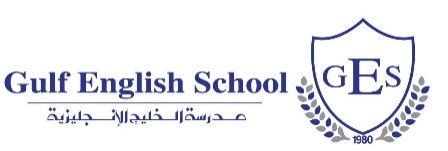 YEAR 7 EnglishHalf-Term  OVERVIEWTopics: 1. Fiction and Nonfiction Passages (reading comprehension based on the textbook)              2. Poetry Unit              3. Descriptive Writing UnitLevel: Year 7Key Objectives: 1. I will explore various reading strategies to comprehend both fiction and nonfiction text.     2. I will be able to discuss multiple concepts/ideas/themes expressing my own opinion and original point of view.3. I will acquire knowledge on figurative language and poetic techniques to develop an understanding of poetry.4. I will be able to write a descriptive text using a variety of descriptive techniques and adequate vocabulary. Key Objectives: 1. I will explore various reading strategies to comprehend both fiction and nonfiction text.     2. I will be able to discuss multiple concepts/ideas/themes expressing my own opinion and original point of view.3. I will acquire knowledge on figurative language and poetic techniques to develop an understanding of poetry.4. I will be able to write a descriptive text using a variety of descriptive techniques and adequate vocabulary. Focus Questions / Unit Essential IdeasKey Strategies  -   Key Concepts and VocabularyKey Strategies  -   Key Concepts and Vocabulary1. What is a reading strategy? What strategies can I use to help me comprehend fiction/nonfiction text better? (Unit1: Water, Water)       • What are the best reading strategies for me to use?• How can I infer when I read?• What's the main idea of this text?• What questions do I have about this text?• What conclusions can I draw?• What does this word mean based on what I have read?2. What is poetry?• What are the distinctive features of a poem?• What is the poet's message? • What is the tone/mood of the poem? How do I know?• How does the poet achieve certain effects in this poem? • What are the figurative language devices that can be identified in this poem?• What is the poet saying through these devices?• Can I interpret what the poet is saying?• Can I create similar poems with same devices?3. What is descriptive writing?•  What are the distinctive features of descriptive writing?•  How can I create an effective descriptive piece? • What descriptive strategies can I include in my text?   • How can I apply figurative language devices to improve my writing? Assessment:Formative Assessments (ongoing)quizzes/class tests assessing various reading strategiesfigurative languages quizzesclass tests on each topic of Term 1Summative Assessments (formal examination)reading comprehension passagepoetry and figurative language questionsdescriptive writing based on a promptResources: Textbook: English- An International Approach 1Workbook: English- An International Approach 1Internet resources adapted to the UK National Curriculum • Bloom's Taxonomy• remembering• close reading strategy• predicting• skimming• scanning• visualising• asking questions• answering questions• inferring• making connections• drawing conclusions• extracting main idea• using relevant details• using context clues• figurative language• alliteration/ assonance• metaphor/simile• personification• hyperbole• onomatopoeia• imagery• stanza/line/couplet• rhyme/rhythm • meter• tone/mood• show, don't tell • appeal to 5 senses• synonym/antonymEvidence-Base Terms• according to the text• according to the author• I know this because...• from the text, I can say that...• one evidence is...• one example is...• on line ... it says that...• on page ... the author explains• the author states that...• based on what I read...• for instance...• for example...• the reason I think that is...• this ... proves that...• the text reveals that...• one example of a simile is• this metaphor means...